SAFRAZ Mobile C/o 0505891826                                    E-Mail	  safraz.262439@2freemail.com Gender MaleCivil Status Single 	Date of Birth 03rd May 1989QualificationsSuccessfully completed a Diploma in MS Office Course at I.S.S Computer System.Successfully completed  a Diploma in English Course at Aquinas College, Colombo- 08Successfully completed a Diploma in Airline Fares / Ticketing, Marketing, Reservations, GDS, Airport Operations & Cargo conducted by IATA.Successfully completed G.C.E Ordinary Level exam held by the Department of Examination of Sri Lanka.Ants Work Pvt Ltd.Management Trainee- Jr. Operations Assistant – (2007 – 2009)Work experienceManaging all operational activities relating to event organizing such as artists booking, equipment hiring, and venue reservations etc…Managing operational activities relating to the AV productions such as model bookings, obtaining location permits and production management and Coordination.Preparation of Quotations and Invoices after negotiating with customers.Ensured timely collection of outstanding balances by regular follow up of customers.Managing and maintaining of records relating to equipment, inventory & stationeries owned by the company.Carrying out banking related activities and managed the petty cash float.Ensured for all  events managed separate costs sheets are maintained and all relevant cost relating to the event is accurately recorded.  Etisalat Pvt Ltd. Call Center Executive – (02nd August 2010 – 31st of March 2011)Work experienceEnsured customer satisfaction is maintained by attending and resolving their complaints promptly.Promoting new product & services introduced by the company to customers.Liaising with management in order to resolve customer complaints.Ensured high standards are maintained in attending to customer inquiries.Madigan Pvt Ltd. As Medical Collection Executive to Medical Accounts Executive (24th February 2012 – 5th February 2016)Work experience    Liaising with various US insurance companies on behalf of the doctor’s in collecting their fees for medical services performed on patient.Liaising with management in order to resolve payment disputes.Providing accurate information on a timely basis in order to resolve agent inquiries.Maintaining and handling medical accountsMaintaining and handling reconciliations and invoicing with the clients (Doctors)SkillsLeadership capability as the leader of the team.Excellent co-ordination and liaison capabilities.Good team player and motivating colleagues.Client alignment and professional integrity.Ability to work with different nationalities.Ability to communicate in English, Tamil & Sinhala.Extra Curricular Activity 	Member of the college Interact Club 2005.Member of the college Islamic Society 2005.Referees Reference will be provided upon request.       I do hereby certify that the information furnished above is true and correct.Safraz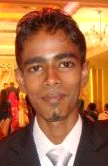 